На Ваше письмо от 21.09.2018 г. № 04-18-2018 администрация Цивильского городского поселения сообщает о том, что ваш проект рассмотрен на Собрании депутатов Цивильского городского поселения и направляет ваш адрес Решение Собрания депутатов Цивильского городского поселения Цивильского района Чувашской Республики «О внесении изменений в решение Собрания депутатов Цивильского городского поселения Цивильского района Чувашской Республики от 15.07.2016 № 08 «Об утверждении Положения о порядке представления лицами, замещающими муниципальные должности в Цивильском городском поселении Цивильского района Чувашской Республики, сведений о своих доходах, расходах, об имуществе и обязательствах имущественного характера, а также сведений о доходах, расходах, об имуществе и обязательствах имущественного характера своих, супруги (супруга) и несовершеннолетних детей».Глава Цивильского городского поселения Цивильского района	             			                     В.П. Николаев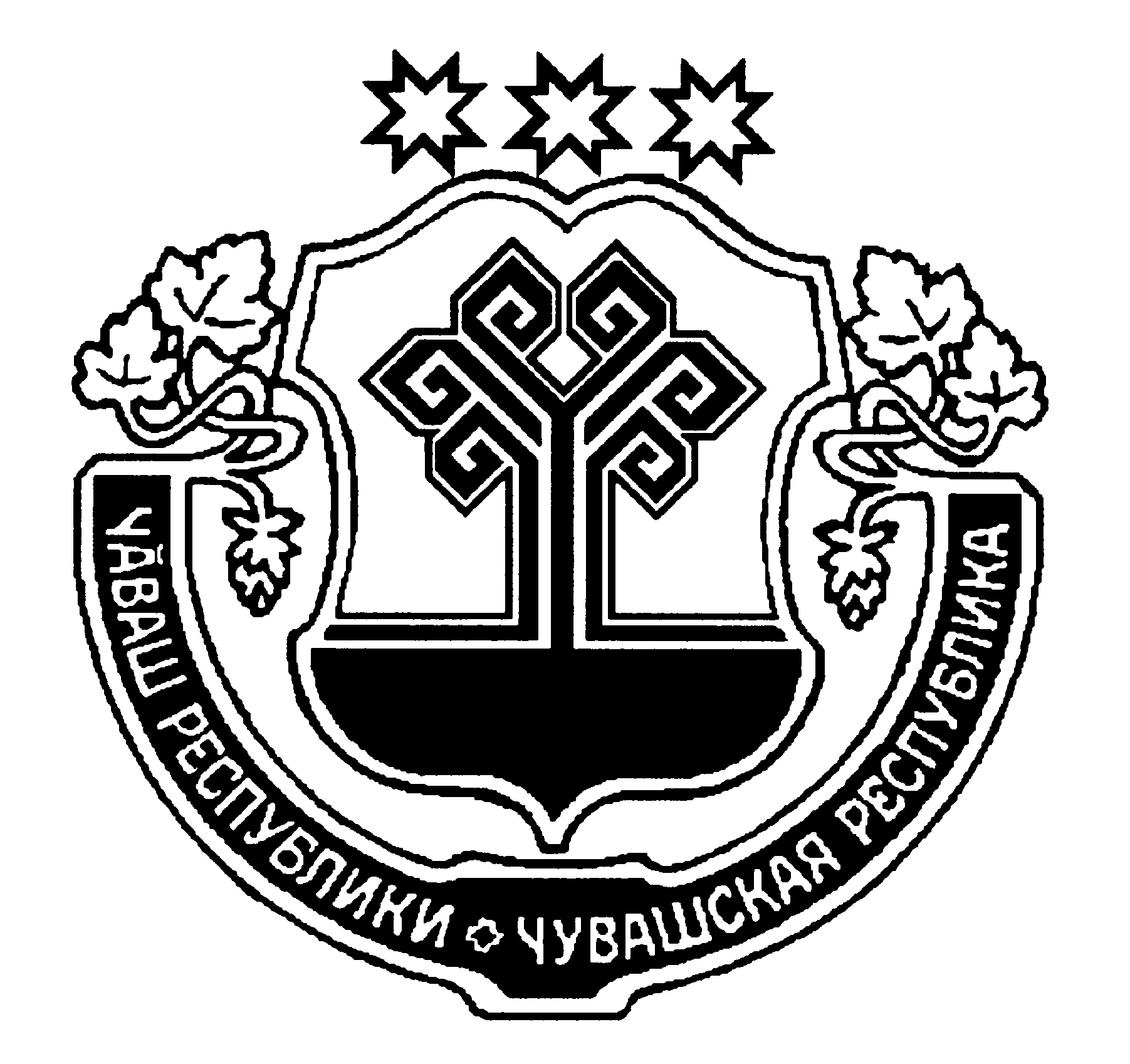 О внесении изменений в решение Собрания депутатов Цивильского городского поселения Цивильского района Чувашской Республики от 15.07.2016 № 08 «Об утверждении Положения о порядке представления лицами, замещающими муниципальные должности в Цивильском городском поселении Цивильского района Чувашской Республики, сведений о своих доходах, расходах, об имуществе и обязательствах имущественного характера, а также сведений о доходах, расходах, об имуществе и обязательствах имущественного характера своих супруги (супруга) и несовершеннолетних детей»В целях приведения в соответствие с Федеральным законом от 02.03.2007 № 25-ФЗ «О муниципальной службе в Российской Федерации», Федеральным законом от 25.12.2008  № 273-ФЗ «О противодействии коррупции» Положения о порядке представления лицами, замещающими муниципальные должности в Цивильском городском поселении Цивильского района Чувашской Республики, сведений о своих доходах, расходах, об имуществе и обязательствах имущественного характера, а также сведений о доходах, расходах, об имуществе и обязательствах имущественного характера своих супруги (супруга) и несовершеннолетних детей, утвержденное решением Собрания депутатов Цивильского городского поселения Цивильского района от 15.07.2016 № 08, Собрание депутатов Цивильского городского поселения Цивильского района Чувашской Республики РЕШИЛО:Внести в Положение о порядке представления лицами, замещающими муниципальные должности в Цивильском городском поселении Цивильского района Чувашской Республики, сведений о своих доходах, расходах, об имуществе и обязательствах имущественного характера, а также сведений о доходах, расходах, об имуществе и обязательствах имущественного характера своих супруги (супруга) и несовершеннолетних детей, утвержденное решением Собрания депутатов Цивильского городского поселения Цивильского от 15.07.2016 № 08, следующие изменения:1. пункт 8 изложить в следующей редакции:«8. Сведения о доходах, расходах, об имуществе и обязательствах имущественного характера, представляемые в соответствии с настоящим Положением лицами, замещающими муниципальные должности, относятся к информации ограниченного доступа. Сведения о доходах, об имуществе и обязательствах имущественного характера, представляемые гражданином в соответствии с настоящим Положением, в случае непоступления данного гражданина на муниципальную службу в дальнейшем не могут быть использованы и подлежат уничтожению. Сведения о доходах, об имуществе и обязательствах имущественного характера, представляемые в настоящим положением, отнесенные федеральным законом к сведениям, составляющим государственную тайну, подлежат защите в соответствии с законодательством Российской Федерации о государственной тайне».пункт 9 изложить в следующей редакции:«9. Сведения о доходах, об имуществе и обязательствах имущественного характера, представляемые лица, замещающего муниципальную должность, его супруги (супруга) и несовершеннолетних детей, размещаются в информационно-телекоммуникационной сети Интернет на официальном сайте на официальном сайте органа местного самоуправления Цивильского городского поселения Цивильского района Чувашской Республики, и предоставляются для опубликования средствам массовой информации в порядке, определяемом нормативными правовыми актами Российской Федерации, нормативными актами Центрального банка Российской Федерации.Настоящее решение вступает в силу после его официального опубликования (обнародования) в периодическом печатном издании «Официальный вестник Цивильского городского поселения».Глава Цивильского городского поселения Цивильского района	             			                     В.П. НиколаевЧĂВАШ РЕСПУБЛИКИÇӖРПӲ РАЙОНĚÇӖРПӲ ХУЛИ ПОСЕЛЕНИЙЕН ПУÇЛĂХӖЧУВАШСКАЯ РЕСПУБЛИКАЦИВИЛЬСКИЙ РАЙОНГЛАВАЦИВИЛЬСКОГО ГОРОДСКОГОПОСЕЛЕНИЯПрокурору Цивильского районаД.А. Теллину   429900, Чувашская Республика, г. Цивильск, ул. Маяковского, д. 12,тел/факс (83545) 2-15-15, 2-12-36E-mail:sao-civ@zivil.cap.ru01. 10.2018 № ЧĂВАШ РЕСПУБЛИКИÇĔРПУ РАЙОНĚЧУВАШСКАЯ РЕСПУБЛИКАЦИВИЛЬСКИЙ РАЙОНÇЕРПУ ХУЛИ  ПОСЕЛЕНИЙЕН ДЕПУТАТСЕН ПУХАВЕЙЫШĂНУ2018 Ç юпа 01- меше 10/1 №Çерпу хулиСОБРАНИЕ ДЕПУТАТОВЦИВИЛЬСКОГО  ГОРОДСКОГО ПОСЕЛЕНИЯРЕШЕНИЕ01 октября  2018 г.   № 10/1город  Цивильск